HUTCHISON ELEMENTARY2022-2023 SUPPLY LISTHUTCHISON ELEMENTARY2022-2023 SUPPLY LISTHUTCHISON ELEMENTARY2022-2023 SUPPLY LISTHUTCHISON ELEMENTARY2022-2023 SUPPLY LISTThis is the suggested supply list for Hutchison Elementary students.  Please let us know at the Welcome Back Bash on Thursday, August 18th if your child needs help with supplies.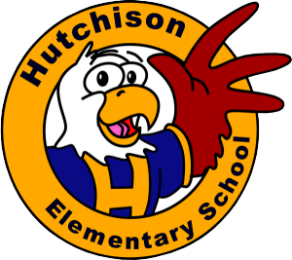 